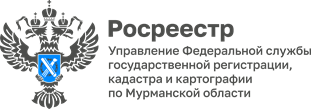 Пресс-релизУПРАВЛЕНИЕ РОСРЕЕСТРА ПО МУРМАНСКОЙ ОБЛАСТИ ИНФОРМИРУЕТПереход на новые правила оспаривания кадастровой стоимости на территории Мурманской областиМенее месяца остается у владельцев и заинтересованных пользователей земельных участков для оспаривания кадастровой стоимости и установлению ее в размере рыночной в комиссии по рассмотрению споров при Управлении Росреестра по Мурманской области.Правительством Мурманской области принято решение об установлении даты перехода к применению на территории области положений статьи 22.1 Федерального закона от 03.07.2016 № 237-ФЗ «О государственной кадастровой оценке» для целей установления кадастровой стоимости объектов недвижимости в размере их рыночной стоимости – 1 октября 2022 года.Ранее оспаривание кадастровой стоимости проводилось в комиссиях по спорам при Министерстве имущественных отношений Мурманской области и Управлении Росреестра по Мурманской области или в суде.С 1 октября 2022 года на территории Мурманской области будет действовать иной порядок установления кадастровой стоимости в размере рыночной стоимости, предусматривающий обязательное обращение заявителей в бюджетное учреждение, в полномочия которого входят вопросы государственной кадастровой оценки – ГОБУ «Имущественная казна Мурманской области».По старым правилам оспоренную стоимость можно применять с даты начала ее действия, независимо от того, когда было подано заявление в комиссию или суд.Новый порядок определяет, что оспоренная кадастровая стоимость применяется с 1 января года, в котором подано заявление в бюджетное учреждение, но не ранее даты постановки объекта недвижимости на государственный кадастровый учет и будет действовать до момента вступления в силу результатов новой кадастровой оценки, изменения характеристик объекта или исправления технической ошибки в сведениях ЕГРН. Напомним, что в этом году проводится массовая оценка всех земельных участков на территории Мурманской области, результаты которой будут применяться с 01.01.2023.Контакты для СМИ: Пресс-служба Управления Росреестра по Мурманской области(8152) 567001 (доб. 3004)51_upr@rosreestr.ru183025, г. Мурманск, ул. Полярные Зори, 22